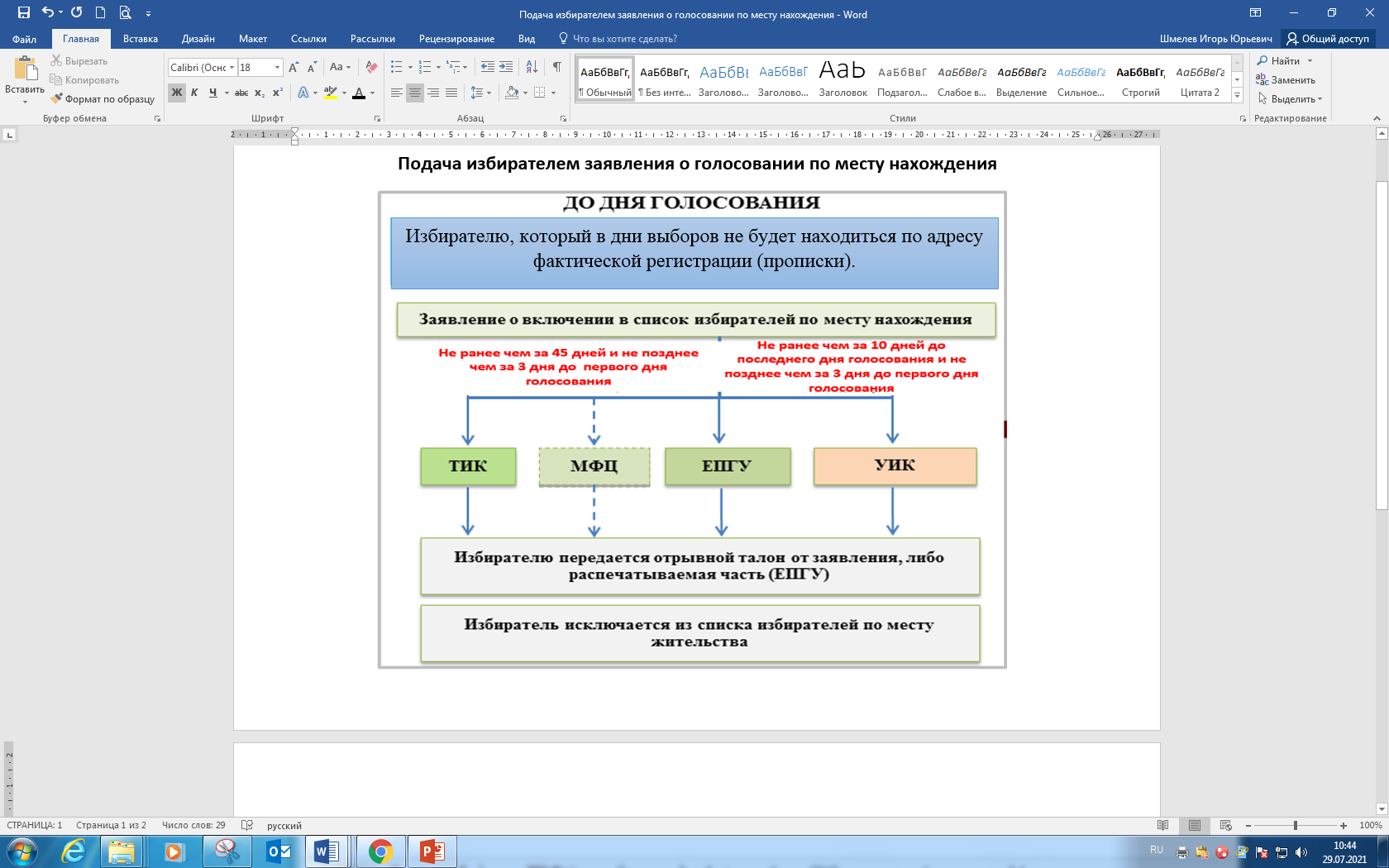 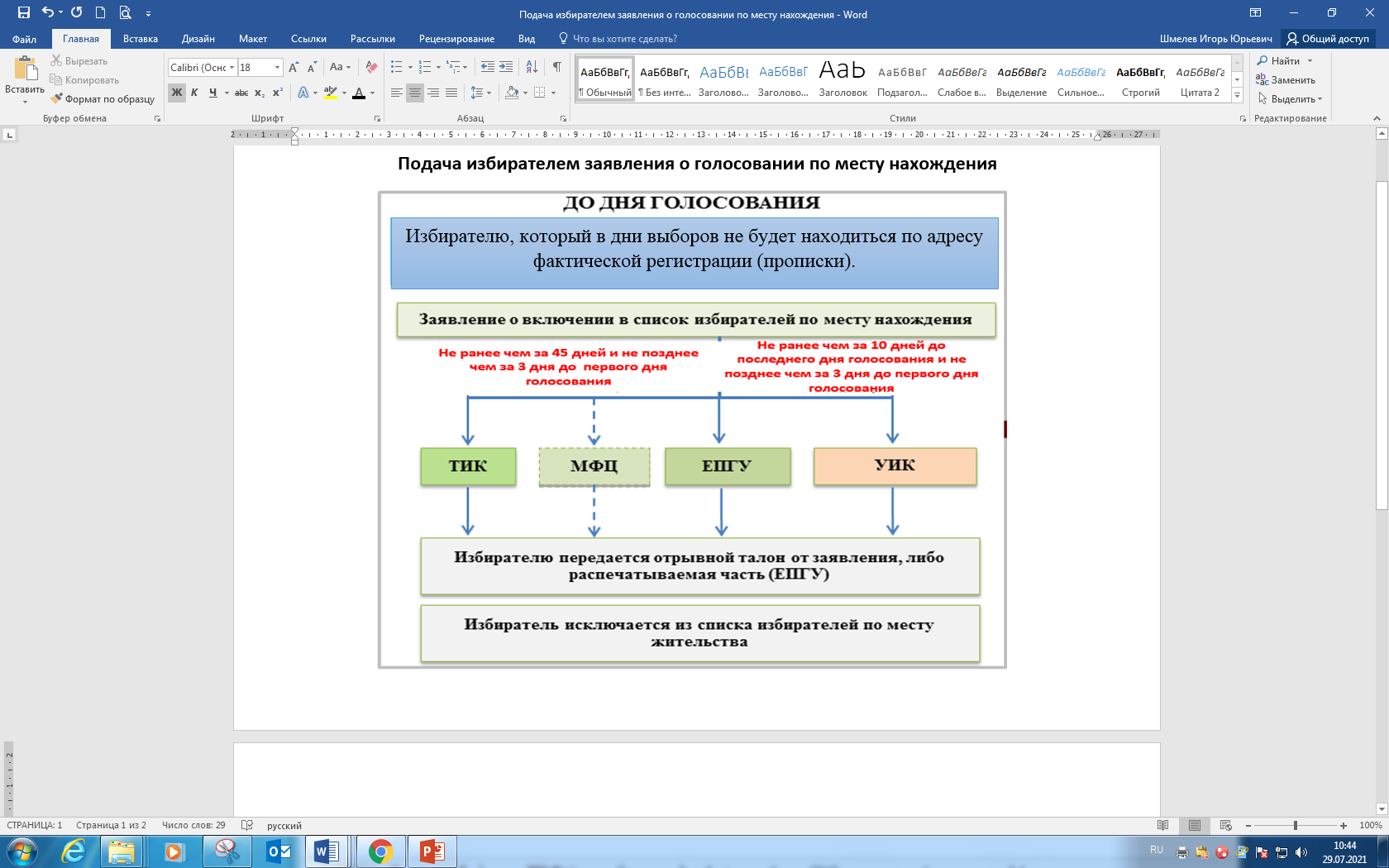 №п/пНомеризбирательногоучасткаАдреспункта приема заявленийНомертелефона1.541город Мегион, ул. Нефтеразведочная, 2А8-(34643)-240082.542город Мегион, ул. Нефтеразведочная 2А8-(34643)-245583.543город Мегион, ул. Советская, 18-(34643)-241394.544город Мегион, ул. Геологов, 58-(34643)-233375.545город Мегион, ул. Сутормина, 16/18-(34643)-234016.546город Мегион, ул. Сутормина, 16/18-(34643)-234037.547город Мегион, ул. Заречная, 88-(34643)-350248.548город Мегион, ул. Заречная, 88-(34643)-350229.549город Мегион, ул. Проспект Победы, 68-(34643)-3193610.550город Мегион, ул. Проспект Победы, 68-(34643)-3536311.551город Мегион, ул. Нефтяников, 128-(34643)-3321712.552город Мегион, ул. Нефтяников, 128-(34643)-3511713.553город Мегион, ул. Свободы, 308-(34643)-4721314.554город Мегион, ул. Свободы, 308-(34643)-3524015.555город Мегион, ул. Свободы, 68-(34643)-3405016.556город Мегион, ул. Свободы, 6/18-(34643)-3804017.557город Мегион, ул. Свободы, 6/18-(34643)-33090 6 401#18.558город Мегион, ул. А.М. Кузьмина, 38-(34643)-3921319.559город Мегион, поселок городского типа Высокий,ул. Нефтяников, 68-(34643)-5502020.560город Мегион, поселок городского типа Высокий, ул. Ленина, 208-(34643)-5570721.561город Мегион, поселок городского типа Высокий, ул. Мира, 10108-(34643)-5595822.562город Мегион, поселок городского типа Высокий, ул. Гагарина, 448-(34643)-5591223.Пункт Приема Заявленийгород Мегион, поселок городского типа Высокий ул. Мира, 10 (помещение «Дом Культуры «Сибирь»)8-(34643)-5595824.Пункт Приема Заявленийгород Мегион, ул. Нефтяников, 8 (здание Администрации города Мегиона)8-(34643)-333768-(34643)-34315